MINISTERO DELL’ISTRUZIONE, DELL’UNIVERSITA’ E DELLA RICERCA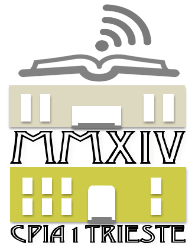 Centro Provinciale per l’Istruzione degli Adulti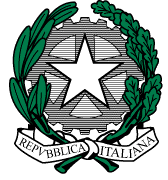 Via C. Battisti 27– 34125 TRIESTEtel. 0409857997 – mob. 371 4491168  fax 040367335Cod. Fisc. 90143380328 – Cod. mecc. TSMM042005e-mail: TSMM042005@istruzione.it – pec: TSMM042005@pec.istruzione.itsito web: http://cpiatrieste.edu.itSedi dei corsi: via dell’Istria 45 – Largo del Pestalozzi 1CIRCOLARE N. 09Trieste, 17/09/2020Ai DocentiAl Personale ATAAlle Famiglie degli alunniLoro sediOGGETTO: Azioni di sciopero previste per i giorni 24 e 25 settembre 2019 riguardanti il Comparto Istruzione e Ricerca – Settore Scuola.Si comunica che le Organizzazioni Sindacali come da comunicazione allegata, hanno proclamato uno sciopero del comparto scuola per le intere giornate del 24 e 25 settembre 2020.Il personale è invitato a comunicare volontariamente la propria adesione tramite e-mail o apponendo un sì o un no sul foglio firme unito alla circolare cartacea entro le ore 12.00 del 18/09/2020.Si allega comunicazione del MIUR.IL DIRIGENTE SCOLASTICOdott.ssa Susanna Tessarofirma autografa sostituitaa mezzo stampaai sensi art.3 c. 2 D. L.vo 39/93 